§5501.  DefinitionsAs used in this chapter, unless the context otherwise indicates, the following terms have the following meanings.  [PL 2001, c. 261, §4 (NEW).]1.  Board.  "Board" means the Board of Licensure of Foresters.[PL 2001, c. 261, §4 (NEW).]2.  Department.  "Department" means the Department of Professional and Financial Regulation.[PL 2001, c. 261, §4 (NEW).]3.  Forester.  "Forester" means a person licensed under this chapter to practice forestry.[PL 2001, c. 261, §4 (NEW).]4.  Forestry.  "Forestry" means services relating to forestry requiring the application of forestry principles and techniques.  The services include, but are not limited to, investigations, consultations, timber inventory, development of forest management plans, responsible supervision of forest management, forest utilization, appraisal of severed or unsevered timber, forest economics or other forestry activities as carried out in connection with any public or private lands.  "Forestry" does not include services for the physical implementation of cutting, hauling, handling or processing of forest products or for the physical implementation of timber stand improvements or other silvicultural activities or measuring or scaling activities performed by persons licensed under Title 10, section 2365‑A.[PL 2001, c. 261, §4 (NEW).]5.  Intern forester.  "Intern forester" means a person licensed under this chapter to practice forestry under the sponsorship of a forester.[PL 2001, c. 261, §4 (NEW).]6.  Person.  "Person" means an individual.[PL 2001, c. 261, §4 (NEW).]7.  Sponsor.  "Sponsor" means a forester who is responsible for overseeing the activities of an intern forester.[PL 2001, c. 261, §4 (NEW).]8.  Supervisor.  "Supervisor" means a forester who is responsible for the activities of an unlicensed person providing services under the direction of the forester.[PL 2001, c. 261, §4 (NEW).]SECTION HISTORYPL 2001, c. 261, §4 (NEW). The State of Maine claims a copyright in its codified statutes. If you intend to republish this material, we require that you include the following disclaimer in your publication:All copyrights and other rights to statutory text are reserved by the State of Maine. The text included in this publication reflects changes made through the First Regular and Frist Special Session of the 131st Maine Legislature and is current through November 1, 2023
                    . The text is subject to change without notice. It is a version that has not been officially certified by the Secretary of State. Refer to the Maine Revised Statutes Annotated and supplements for certified text.
                The Office of the Revisor of Statutes also requests that you send us one copy of any statutory publication you may produce. Our goal is not to restrict publishing activity, but to keep track of who is publishing what, to identify any needless duplication and to preserve the State's copyright rights.PLEASE NOTE: The Revisor's Office cannot perform research for or provide legal advice or interpretation of Maine law to the public. If you need legal assistance, please contact a qualified attorney.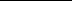 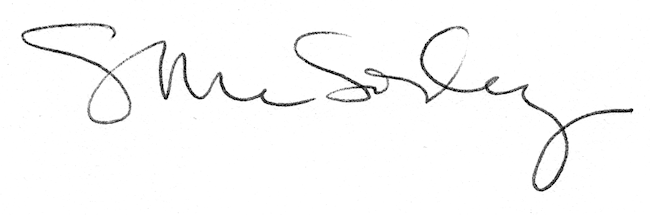 